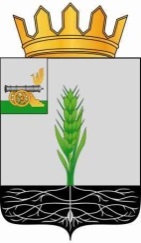 СОВЕТ ДЕПУТАТОВ
МУНИЦИПАЛЬНОГО ОБРАЗОВАНИЯ «ПОЧИНКОВСКИЙ РАЙОН» СМОЛЕНСКОЙ ОБЛАСТИР Е Ш Е Н И Еот 28.02.2024   №  221                                                                              Об отчете Контрольно-ревизионной комиссии  муниципального образования «Починковский район» Смоленской области за 2023 год          В соответствии Федеральным законом от 07.02.2011 № 6-ФЗ «Об общих принципах организации и деятельности контрольно-счетных органов субъектов Российской Федерации и муниципальных образований», Положением о Контрольно-ревизионной комиссии муниципального образования «Починковский район» Смоленской области, утвержденным решением Совета депутатов муниципального образования «Починковский район» Смоленской области Смоленской области от 28.09.2021 № 504, Совет депутатов муниципального образования «Починковский район» Смоленской области РЕШИЛ:1. Отчет о деятельности Контрольно-ревизионной комиссии муниципального образования «Починковский район» Смоленской области за 2023 принять к сведению (прилагается). 2. Настоящее решение вступает в силу со дня его принятия и подлежит размещению на официальном сайте Совета депутатов муниципального образования «Починковский  район» Смоленской области в информационно-телекоммуникационной сети «Интернет».Председатель Совета депутатов муниципального образования«Починковский район» Смоленской области                                                                               Г.А. Соколова Отчето деятельности Контрольно-ревизионной комиссиимуниципального образования «Починковский район» Смоленской области  за 2023 годг. Починок                                                                                             14.02.2024 годаОбщие положенияОтчет о деятельности Контрольно-ревизионной комиссии муниципального образования «Починковский район» Смоленской области за 2023 год подготовлен в соответствии с требованиями части 2 статьи 19 Федерального закона от 07.02.2011 N 6-ФЗ (ред. от 31.07.2023) "Об общих принципах организации и деятельности контрольно-счетных органов субъектов Российской Федерации, федеральных территорий и муниципальных образований", пункта 4.27 статьи 4 Положения о Контрольно-ревизионной комиссии муниципального образования «Починковский район» Смоленской области, утвержденного решением Совета депутатов муниципального образования «Починковский район» Смоленской области от 28.09.2021  № 504 (с внесенными изменениями от 27.04.2022 №61).В отчете отражены результаты деятельности Контрольно-ревизионной комиссии муниципального образования «Починковский район» Смоленской области (далее – Контрольно-ревизионная комиссия) за 2023 год по реализации полномочий, возложенных на органы внешнего муниципального финансового контроля, в том числе информация о результатах проведенных контрольных и экспертно-аналитических мероприятий, а также организационной деятельности.Правовое регулирование организации и деятельности Контрольно-ревизионной комиссии определяются "Бюджетным кодексом Российской Федерации" от 31.07.1998 N 145-ФЗ, Федеральным законом от 06.10.2003 N 131-ФЗ "Об общих принципах организации местного самоуправления в Российской Федерации", Федеральным законом от 07.02.2011 N 6-ФЗ (ред. от 31.07.2023) "Об общих принципах организации и деятельности контрольно-счетных органов субъектов Российской Федерации, федеральных территорий и муниципальных образований", Уставом муниципального образования «Починковский район» Смоленской области (в редакции решений Починковского районного Совета народных депутатов: от 27.08.1997 № 34, от 23.07.1998 № 92, от 16.06.1999 № 29, от 28.09.2000 № 30, от 23.11.2000 № 48,в редакции решений Починковского районного Совета депутатов: от 13.04.2001 № 17, от 25.12.2003 № 71, от 04.03.2004 № 11, от 10.06.2004 № 33, от 18.11.2004 № 56, от 09.06.2005 № 103, от 17.11.2005 № 138, от 22.02.2006 № 16, от 12.07.2006 № 51, от 24.01.2007 № 1, от 20.06.2007 № 38, от 21.11.2007 № 63, от 26.03.2008 № 13, от 25.06.2008 № 35, от 15.10.2008 № 59, от 25.03.2009 № 10, от 21.10.2009 № 50, 21.04.2010 №18, 28.07.2010 № 32, от 20.10.2010 № 43, 20.07.2011 № 38, от 14.12.2011 № 68, от 28.11.2012 № 39, от 22.05.2013 № 22, от 25.09.2013 № 43, от 26.02.2014 № 6, от 28.05.2014 № 40, от 28.01.2015 № 3, от 26.08.2015 № 63, от 27.01.2016 № 3, от 25.05.2016 № 36, от 22.02.2017 № 53, от 28.06.2017 № 101, от 25.10.2017 № 131, от 30.05.2018 № 193, от 28.11.2018 № 253, от 29.05.2019 № 307, от 27.11.2019 №357, от 30.09.2020 №424, от 23.06.2021 № 481, от 04.10.2021 № 5, от 26.01.2022 № 33, от 26.10.2022 №95, от 28.06.2023 № 154, от 22.11.2023 № 196), Положением о Контрольно-ревизионной комиссии муниципального образования «Починковский район» Смоленской области, утвержденного решением Совета депутатов муниципального образования «Починковский район» Смоленской области от 28.09.2021  № 504 (с внесенными изменениями от 27.04.2022 №61), а также стандартами внешнего муниципального финансового контроля и организации деятельности.  Деятельность Контрольно-ревизионной комиссии муниципального образования «Починковский район» Смоленской области основывалась на принципах законности, объективности, эффективности, независимости, открытости и гласности.На основании плана работы Контрольно-ревизионной комиссии муниципального образования «Починковский район» Смоленской области на 2023 год, утвержденного приказом Контрольно-ревизионной комиссии муниципального образования «Починковский район» Смоленской области от 22.12.2022 года №25 (в редакции от 27.11.2023 года №15) осуществлялась деятельность Контрольно-ревизионной комиссии муниципального образования «Починковский район» Смоленской области по реализации полномочий по внешнему муниципальному финансовому контролю.  Между Советом депутатов муниципального образования «Починковский район» Смоленской области, Советами депутатов пяти сельских поселений Починковского района Смоленской области и Починковского городского поселения Починковского района Смоленской области  в соответствии с пунктом 11 статьи 3 Федерального закона от 07.02.2011 года № 6-ФЗ «Об общих принципах организации и деятельности контрольно-счетных органов субъектов Российской Федерации и муниципальных образований» заключены Соглашения о передаче полномочий по осуществлению внешнего муниципального финансового контроля Контрольно-ревизионных комиссий городского и сельских поселений Починковского района Смоленской области Контрольно-ревизионной комиссии муниципального образования «Починковский район» Смоленской области.В 2023 году Контрольно-ревизионная комиссия осуществляла контроль за формированием и исполнением бюджета муниципального образования «Починковский район» Смоленской области, соблюдением установленного порядка управления и распоряжения имуществом, находящимся в муниципальной собственности; проводила экспертизы проектов муниципальных правовых актов о бюджете муниципального района и изменений к нему, а также проектов муниципальных правовых актов, в части касающихся расходных обязательств муниципального образования, и муниципальных программ, как основного инструмента бюджетного планирования. В рамках своих полномочий осуществлялся предварительный и последующий контроль расходования бюджетных средств, а именно проведена внешняя проверка исполнения бюджета муниципального района за 2022 год, осуществлена экспертиза проекта бюджета муниципального района на 2024 год и плановый период 2025 и 2026 годов, а также проведены тематические контрольные и экспертно-аналитические мероприятия. На основании требований федерального законодательства перечисленные направления деятельности осуществлялись в соответствии с разработанными и утвержденными Контрольно-ревизионной комиссией стандартами внешнего муниципального финансового контроля.Все мероприятия, предусмотренные планом работы на 2023 год, выполнены в полном объеме.Отчёт о деятельности Контрольно-ревизионной комиссии муниципального образования «Починковский район» Смоленской области за 2023 год подготовлен в соответствии со стандартом организации деятельности   СОД - 2 «Подготовка отчёта о деятельности Контрольно-ревизионной комиссии муниципального образования «Починковский район» Смоленской области», утвержденным приказом от 02.06.2022 №10. Основные итоги работы Контрольно-ревизионной комиссии муниципального образования «Починковский район» Смоленской областиОсновная работа в 2023 году Контрольно-ревизионной комиссией, как действующего органа внешнего муниципального финансового контроля муниципального образования «Починковский район» Смоленской области, бюджетов сельских и городского поселений Починковского района Смоленской области осуществлялась в соответствии с пунктом 2 статьи 9 Федерального закона от 07.02.2011   № 6-ФЗ «Об общих принципах деятельности контрольно-счетных органов субъектов Российской Федерации и муниципальных образований» (далее – Федеральный закон от 07.02.2011 №6-ФЗ) по следующим основным полномочиям:1) организация и осуществление контроля за законностью и эффективностью использования средств бюджета муниципального образования «Починковский район» Смоленской области, сельских и городского поселений Починковского района Смоленской области, а также иных средств в случаях, предусмотренных законодательством Российской Федерации;2) экспертиза проектов законов о бюджетах муниципального образования «Починковский район» Смоленской области, сельских и городского поселений Починковского района Смоленской области, проверка и анализ обоснованности их показателей;3) внешняя проверка годового отчета об исполнении бюджета муниципального образования «Починковский район» Смоленской области,  сельских и городского поселений Починковского района Смоленской области;4) проведение аудита в сфере закупок товаров, работ и услуг в соответствии с Федеральным законом от 5 апреля 2013 года N 44-ФЗ "О контрактной системе в сфере закупок товаров, работ, услуг для обеспечения государственных и муниципальных нужд";5) оценка эффективности формирования муниципальной собственности муниципального образования «Починковский район» Смоленской области, сельских и городского поселений Починковского района Смоленской области, управления и распоряжения такой собственностью и контроль за соблюдением установленного порядка формирования такой собственности, управления и распоряжения такой собственностью (включая исключительные права на результаты интеллектуальной деятельности);6) оценка эффективности предоставления налоговых и иных льгот и преимуществ, бюджетных кредитов, а также оценка законности предоставления государственных гарантий и поручительств или обеспечения исполнения обязательств другими способами по сделкам, совершаемым юридическими лицами и индивидуальными предпринимателями за счет средств бюджета муниципального образования «Починковский район» Смоленской области, сельских и городского поселений Починковского района Смоленской области;7) экспертиза проектов муниципальных правовых актов муниципального образования «Починковский район» Смоленской области, сельских и городского поселений Починковского района Смоленской области в части, касающейся расходных обязательств, экспертиза проектов муниципальных правовых актов, приводящих к изменению доходов местного бюджета, а также муниципальных программ (проектов муниципальных программ);8) анализ и мониторинг бюджетного процесса в муниципальном образовании «Починковский район» Смоленской области, сельских и городского поселений Починковского района Смоленской области, в том числе подготовка предложений по устранению выявленных отклонений в бюджетном процессе и совершенствованию бюджетного законодательства Российской Федерации;9) проведение оперативного анализа исполнения и контроля за организацией исполнения бюджета муниципального образования «Починковский район» Смоленской области, сельских и городского поселений Починковского района Смоленской области в текущем году, ежеквартальное представление информации о ходе исполнения бюджета, о результатах проведенных контрольных и экспертно-аналитических мероприятий в Совет депутатов муниципального образования «Починковский район» Смоленской области, Советы депутатов сельских и городского поселений, Главе муниципального образования «Починковский район» Смоленской области, Главам муниципальных образований сельских и городскому поселений Починковского района Смоленской области;10) осуществление контроля за состоянием муниципального внутреннего и внешнего долга муниципального образования «Починковский район» Смоленской области, сельских и городского поселений Починковского района Смоленской области;11) оценка реализуемости, рисков и результатов достижения целей социально-экономического развития муниципального образования «Починковский район» Смоленской области, сельских и городского поселений Починковского района Смоленской области, предусмотренных документами стратегического планирования, в пределах компетенции Контрольно-ревизионной комиссии;12) участие в пределах полномочий в мероприятиях, направленных на противодействие коррупции;13) иные полномочия в сфере внешнего муниципального финансового контроля, установленные федеральными и областными законами, уставом и нормативными правовыми актами муниципального образования «Починковский район» Смоленской области.  Контрольно-ревизионной комиссией муниципального образования «Починковский район» Смоленской области экспертно-аналитическая деятельность формирования и исполнения бюджета осуществлялась согласно плана Контрольно-ревизионной комиссии на 2023 год, по следующим направлениям: -  внешняя проверка исполнения бюджета муниципального образования «Починковский район» Смоленской области,  бюджетов сельских и городского поселений Починковского района Смоленской области за 2022 год;  - анализ исполнения бюджета и подготовка заключений на отчёты об исполнении бюджета муниципального образования «Починковский район» Смоленской области,  бюджетов сельских и городского поселений Починковского района Смоленской области за 1-й квартал, полугодие и 9 месяцев 2023 года; - анализ изменений и дополнений, вносимых в бюджет муниципального образования «Починковский район» Смоленской области,  бюджетов сельских и городского поселений Починковского района Смоленской области в течение 2023 года; - подготовка заключений на проекты решений Совета депутатов муниципального образования «Починковский район» Смоленской области, Советы депутатов сельских и городского поселений Починковского района Смоленской области о внесении изменений в решения о бюджете; - контроль формирования проекта бюджета муниципального образования «Починковский район» Смоленской области,  бюджетов сельских и городского поселений Починковского района Смоленской области на 2024 год и на плановый период 2025 и 2026 годов; - организация и осуществление контроля за законностью и эффективностью использования средств бюджета муниципального образования «Починковский район» Смоленской области,  бюджетов сельских и городского поселений Починковского района Смоленской области; - подготовка информации о ходе исполнения бюджета муниципального образования «Починковский район» Смоленской области,  бюджетов сельских и городского поселений Починковского района Смоленской области в рамках экспертно-аналитических мероприятий и предоставление такой информации Совету депутатов муниципального образования «Починковский район» Смоленской области, Советам депутатов сельских и городского поселений Починковского района Смоленской области;- финансово-экономическая экспертиза проектов муниципальных правовых актов муниципального образования «Починковский район» Смоленской области,  городского поселения Починковского района Смоленской области (в части оценки обоснованности финансово-экономических обоснований), предусматривающих расходные, а также муниципальных программ (проектов муниципальных программ, изменений в них). Контрольно-ревизионной комиссией муниципального образования «Починковский район» Смоленской области контрольная деятельность осуществлялась на основании плана Контрольно-ревизионной комиссии на 2023 год, по следующим направлениям:-   контроль законности, эффективности использования средств бюджета муниципального образования, поступивших в бюджет Администрации Прудковского сельского поселения Починковского района Смоленской области, а также средств, получаемых бюджетом муниципального образования из других источников, предусмотренных законодательством РФ;- согласно статье 98 Федерального закона от 05.04.2013 N 44-ФЗ (ред. от 28.12.2022) "О контрактной системе в сфере закупок товаров, работ, услуг для обеспечения государственных и муниципальных нужд", проведен аудит в сфере закупок в Администрации Прудковского сельского поселения Починковского района Смоленской области; - законность, эффективность использования бюджетных средств муниципального образования «Починковский район» Смоленской области в отношении муниципального бюджетного общеобразовательного учреждения Лосненская средняя школа;- законность, эффективность использования бюджетных средств муниципального образования «Починковский район» Смоленской области в отношении муниципального бюджетного общеобразовательного учреждения Мурыгинская средняя школа;- законность, эффективность использования бюджетных средств муниципального образования «Починковский район» Смоленской области в отношении муниципального бюджетного общеобразовательного учреждения Лучесская основная школа;- законность, эффективность использования бюджетных средств муниципального образования «Починковский район» Смоленской области в отношении муниципального бюджетного дошкольного образовательного учреждения детский сад №8 п. Шаталово;- финансово - экономическая экспертиза муниципальной программы «Пенсия за выслугу лет лицам, замещавшим муниципальные должности, должности муниципальной службы (муниципальные должности муниципальной службы) в органах местного самоуправления муниципального образования «Починковский район» Смоленской области, в отношении Администрация муниципального образования «Починковский район» Смоленской области.Одной из основных задач Контрольно-ревизионной комиссии в 2023 году являлось обеспечение единой системы контроля исполнения бюджета муниципального образования «Починковский район» Смоленской области, бюджетов сельских и городского поселений Починковского района Смоленской области, реализуемого на трех последовательных стадиях: - предварительного контроля проекта бюджета  муниципального образования «Починковский район» Смоленской области, бюджетов сельских и городского поселений Починковского района Смоленской области, муниципальных правовых актов и иных документов, затрагивающих вопросы бюджетов;  - оперативного анализа исполнения и контроля за организацией исполнения бюджета муниципального образования «Починковский район» Смоленской области, бюджетов сельских и городского поселений Починковского района Смоленской области;  - последующего контроля исполнения бюджета муниципального образования «Починковский район» Смоленской области, бюджетов сельских и городского поселений Починковского района Смоленской области.Проведение контрольных и экспертно-аналитических мероприятий, подготовка на основе их результатов предложений по устранению выявленных нарушений и недостатков, совершенствованию бюджетного процесса и системы управления муниципальной собственностью остаются основными направлениями деятельности Контрольно-ревизионной комиссии.Учитывая современные требования, предъявляемые к внешнему муниципальному финансовому контролю, Контрольно-ревизионная комиссия ориентируется не только на оценку законности расходования бюджетных средств, но и на анализ эффективности использования муниципального имущества и финансовых ресурсов. Всего в 2023 году проведено 107 мероприятий (5 контрольных и 102 экспертно-аналитических), мероприятиями охвачено 10 объектов. Объем проверенных средств в 2023 году составил 119 904,7 тыс. рублей (в том числе по годам 2022 год – 98 424,8 тыс. рублей, 2023 год – 21 479,9 тыс. рублей). Выявлено 339 нарушений, в том числе не классифицированных 36. Общий объем выявленных нарушений в денежном эквиваленте оценивается в сумме 5 412,9 тыс. рублей, в том числе не классифицированных 1,6 тыс. рублей. Учет нарушений осуществлялся с применением Классификатора нарушений, выявляемых в ходе внешнего государственного аудита (контроля), утвержденного постановлением Коллегии Счетной палаты Российской	 Федерации от 21 декабря 2021 г. №14ПК, итоги сложились следующим образом: - по коду нарушения 1.2.47 «Нарушение порядка формирования и (или) финансового обеспечения выполнения государственного (муниципального) задания на оказание государственных (муниципальных) услуг (выполнение работ) государственными (муниципальными) учреждениями и (или) соглашения о предоставлении субсидии из бюджета бюджетной системы Российской Федерации на финансовое обеспечение выполнения государственного (муниципального) задания, невыполнение государственного (муниципального) задания (за исключением нарушений по пункту 1.2.48)» - 6 нарушений;- по коду нарушения 1.2.95 «Нарушение порядка и условий оплаты труда в том числе сотрудников государственных (муниципальных) органов, государственных (муниципальных) служащих, работников государственных (муниципальных) бюджетных, автономных и казенных учреждений, работников государственных (муниципальных) унитарных (казенных) предприятий» - 2 нарушения (0,1 % от общего числа нарушений) на сумму 3,2 тыс. рублей;-  по коду нарушения 1.2.96 «Нарушение порядка обеспечения открытости и доступности сведений, содержащихся в документах, равно как и самих документов государственных (муниципальных) учреждений путем размещения на официальном сайте в информационно-телекоммуникационной сети «Интернет» или средствах массовой информации» - 23 нарушения;- по коду нарушения 1.2.110 «Нарушение порядка формирования и исполнения плана финансово-хозяйственной деятельности государственным (муниципальным) бюджетным (автономным) учреждением» - 2 нарушения;- по коду нарушения 2.1 «Нарушение руководителем экономического субъекта требований организации ведения бухгалтерского учета, хранения документов бухгалтерского учета и требований по формированию учетной политики» - 111 нарушений  (98,3 % от общего числа нарушений) на сумму 5 104,7 тыс. рублей;- по коду нарушения 2.2 «Нарушение требований, предъявляемых к оформлению фактов хозяйственной жизни экономического субъекта первичными учетными документами» - 105 нарушений (1,6 % от общего числа нарушений) на сумму 83,7 тыс. рублей;- по коду нарушения 2.3 «Нарушение требований, предъявляемых к оформлению и ведению регистров бухгалтерского учета» - 23 нарушения;- по коду нарушения 4.10 «Нарушения порядка формирования контрактной службы, назначения контрактного управляющего (их отсутствие)» - 1 нарушение;- по коду нарушения 4.28 «Невключение в контракт (договор) обязательных условий» - 29 нарушений (100,0 % от общего числа нарушений на закупку) на сумму 219,7 тыс. рублей;- по коду нарушения 4.53 «Непредставление (ненаправление), несвоевременное представление (направление) информации (сведений) и (или) документов, подлежащих включению в реестр контрактов, заключенных заказчиками, реестр контрактов, содержащий сведения, составляющие государственную тайну, реестр недобросовестных поставщиков (подрядчиков, исполнителей) или представление (направление) недостоверной информации (сведений) и (или) документов, содержащих недостоверную информацию» - 1 нарушение.Кроме того, выявлено неэффективное использование муниципальных средств в сумме 1,6 тыс. рублей, которые были израсходованы на оплату пеней за несвоевременную оплату за электроэнергию и вывоз ТКО.Нарушения, выявленные в ходе контрольных мероприятий, не предусмотренные классификатором составили 1,6 тыс. рублей (36 штук), что составляет 0,03 % от общей суммы нарушений. По результатам проведения в 2023 году контрольных мероприятий подготовлено 5 отчетов о результатах контрольных мероприятий, вынесено 4 представления Контрольно-ревизионной комиссии должностным лицам органов местного самоуправления, проверяемых организаций о принятии мер по устранению нарушений, установленных в ходе контрольных мероприятий.Экспертно-аналитическая деятельностьВ 2023 году, предварительный и последующий контроль за исполнением бюджетов муниципальных образований Починковского района Смоленской области осуществлялся Контрольно-ревизионной комиссией исходя из понимания контроля, как функции управления, представляющей собой систему наблюдения и проверки функционирования объекта с целью оценки обоснованности, реалистичности и эффективности принимаемых управленческих решений, выявления степени их реализации, обнаружения и предупреждения отклонений и неблагоприятных ситуаций. Заключения Контрольно-ревизионной комиссии по экспертизе отчетов об исполнении бюджетов муниципальных образований Починковского района Смоленской области - это комплексный анализ деятельности исполнительной власти в части выполнения принятых обязательств на основе не только анализа исполнения бюджета, но и результатов, проведенных экспертно-аналитических и контрольных мероприятий.Мероприятия экспертно - аналитического характера, проводимые в отчетном году, составляли основу контроля в течение всего отчетного периода. Они осуществлялись в форме предварительного контроля перед принятием проектов бюджетов на очередной финансовый год, текущего (оперативного) контроля непосредственно в ходе его исполнения в отчетном году и внесения в них изменений и дополнений, а также последующего контроля по итогам исполнения бюджетов за отчетный финансовый год.Предметом анализа в рамках осуществления текущего контроля над исполнением доходных и расходных статей являлись отчетные данные об исполнении бюджетов за I квартал, полугодие и 9 месяцев текущего финансового года. Основной акцент при осуществлении текущего контроля ставился на анализе выявленных отклонений от утвержденных показателей бюджетов с целью подготовки предложений, направленных на их устранение, а также на совершенствование бюджетного процесса в целом. Результаты текущего контроля использовались при проведении экспертиз вносимых на рассмотрение проектов решений, предусматривающих внесение изменений и дополнений в решение о бюджетах муниципальных образований Починковского района Смоленской области на 2023 год. На основании проведенных экспертиз проектов решений по указанному выше вопросу Советам депутатов, Администрациям муниципальных образований, Контрольно-ревизионной комиссией были подготовлены и представлены соответствующие заключения.Одним из элементов в работе Контрольно-ревизионной комиссии в отчетном году являлись внешние проверки отчетов об исполнении бюджетов муниципальных образований Починковского района Смоленской области и внешняя проверка бюджетной отчетности главных администраторов бюджетных средств за 2022 год, которые были проведены в порядке последующего контроля. Непосредственно при проведении экспертизы проектов бюджетов осуществлялась оценка доходных и расходных статей, размеров муниципального долга и дефицита бюджетов. Проекты решений проверялись на предмет соответствия предложенных ими показателей и их параметров ограничениям, установленным Бюджетным кодексом Российской Федерации. В 2023 году Контрольно-ревизионной комиссией проведено 102 экспертно-аналитических мероприятий: 1. В рамках предварительного контроля проекта бюджета  муниципального образования «Починковский район» Смоленской области, бюджетов сельских и городского поселений Починковского района Смоленской области: - осуществлена  проверка соответствия представленного проекта решения Совета депутатов муниципального образования «Починковский район» Смоленской области «О бюджете муниципального образования «Починковский район» Смоленской области на 2024 год и плановый период 2025 и 2026 годов», по результатам финансово-экономической экспертизы подготовлено и направлено в Совет депутатов муниципального образования «Починковский район» Смоленской области заключение на предварительный контроль формирования проекта о бюджете муниципального образования «Починковский район» Смоленской области на 2024 год и на плановый период 2025 и 2026 годов от 27.11.2023 года №б/н;- осуществлена  проверка соответствия представленных проектов решений Советов депутатов сельских и городского поселений Починковского района Смоленской области «О бюджетах муниципальных образований сельских и городского поселений Починковского района Смоленской области на 2024 год и плановый период 2025 и 2026 годов», по результатам финансово-экономической экспертизы подготовлены и направлены в Советы депутатов сельских и городского поселений Починковского района Смоленской области 6 заключений на предварительный контроль формирования проекта о бюджете муниципальных образовании сельских и городского поселений Починковского района Смоленской области на 2023 год и на плановый период 2024 и 2025 годов.Проведена финансово-экономическая экспертиза 32 проектов постановлений Администрации муниципального образования «Починковский район» Смоленской области, муниципального образования Починковское городское поселение Починковского района Смоленской области, об утверждении и о внесении изменений в муниципальные программы, целями которой является обеспечение законности расходных обязательств и достоверности оценки их объема, соответствия их целей и задач документам планирования муниципального образования «Починковский район» Смоленской области.При проведении вышеуказанных экспертно-аналитических мероприятий выявлены следующие нарушения и недостатки:-  в  нарушение п. 5.9 ч. 5 Порядка принятия решений о разработке муниципальных программ, их формирования и реализация в муниципальном образовании «Починковский район» Смоленской области, утвержденного постановлением Администрации муниципального образования «Починковский район» Смоленской области от 28.01.2022 №0009-адм, некоторые проекты  муниципальных программ в новой редакции для проведения финансово-экономической экспертизы  в Контрольно-ревизионную комиссию муниципального образования «Починковский район» Смоленской области не направлялись;- наименование ответственного исполнителя не соответствовало распоряжению Администрации муниципального образования «Починковский район» Смоленской области от 01.11.2022 № 1391-р/адм «О внесении изменения в распоряжение Администрации муниципального образования «Починковский район» Смоленской области от 04.10.2014 №1035-р об утверждении перечня муниципальных программ муниципального образования «Починковский район» Смоленской области; - в нарушение п.4.2. Порядка №0009-адм в разделе «Стратегические приоритеты в сфере реализации муниципальной программы» отсутствовала оценка текущего состояния условий обеспечения качественными услугами ЖКХ и благоустройство муниципального образования, анализ действительного состояния, выявления основных проблем, прогноз развития сферы реализации муниципальной программы;- объемы средств финансирования муниципальных программ в разрезе бюджетов бюджетной системы РФ на 2023-2025 годы не соответствовали бюджетной росписи на 2023 год и плановый период 2024 и 2025 годов»;- в нарушение пункта 4.1.3. Порядка № 0009-адм задачи проекта муниципальной программы были не определены;- в разделе 5 «Сведения о финансировании структурных элементов муниципальной программы» общий объем финансового обеспечения муниципальной программы на 2022 год, не соответствовал решению Совета депутатов муниципального образования «Починковский район» Смоленской области на 2022 год и на плановый период 2023 и 2024 годов», а так же  паспорту муниципальной программы;- к проекту не были приложены: заключение  Отдела юридической работы Администрации муниципального образования «Починковский район» Смоленской области, согласование Финансового управления Администрации муниципального образования «Починковский район» Смоленской области, согласование Отдела по экономике и управлению муниципальным имуществом Администрации муниципального образования «Починковский район» Смоленской области; - объем финансового обеспечения муниципальной программы (по годам реализации в разрезе источников финансирования на очередной 2023 финансовый год и плановый период 2024 и 2025 годов) не соответствовал решению Совета депутатов муниципального образования «Починковский район» Смоленской области «О бюджете муниципального образования «Починковский район» Смоленской области на 2023 год и на плановый период 2024 и 2025 годов». В соответствии с пунктом 2 статьи 157 БК РФ подготовлены и направлены в Совет депутатов муниципального образования «Починковский район» Смоленской области 4 заключения на проекты решений о внесении изменений в решение о бюджете муниципального образования «Починковский район» Смоленской области на 2023 год и на плановый период 2024 и 2025 годов и  21 заключение на проекты решений о внесении изменений и дополнений в решения о бюджете сельских и городского поселений Починковского района Смоленской области на 2023 год и на плановый период 2024 и 2025 годов. При проведении экспертно-аналитических мероприятий выявлены следующие нарушения и недостатки:- к пояснительной записке проекта решения не предоставлялись уведомления об увеличении (уменьшении) безвозмездных поступлений от других бюджетов бюджетной системы РФ (МО Починковский район));- использовался принцип  неэффективности использования бюджетных средств, ст.34 БК РФ (Прудковское сельское поселение, Стодолищенское сельское поселение, Ленинское сельское поселение);-  в результате  предлагаемых проектом решения изменений, программная часть бюджета поселения не соответствовала вносимым изменениям в решение Совета депутатов сельского поселения (Прудковское сельское поселение);- к проектам решений о внесении изменений и дополнений в решение Совета депутатов сельских поселений Починковского района Смоленской области не представлены проекты паспортов муниципальных программ, по которым вносятся изменения в части объема финансирования (Прудковское сельское поселение, Шаталовское сельское поселение, Мурыгинское сельское поселение);- в проекте решения о внесении изменений и дополнений в приложении 4 «Прогнозируемые доходы бюджета муниципального образования сельского поселения Починковского района Смоленской области, за исключением безвозмездных поступлений», на 2023 год отсутствовали наименования кода доходов бюджета в таблице по строке 1 14 00000 00 0000 000 (Шаталовское сельское поселение); - расчеты (обоснования) на увеличение заработной платы работникам к пояснительной записке не представлены (Шаталовское сельское поселение, Мурыгинское сельское поселение));- в пояснительной записке к проекту решения неверно указаны суммы вносимых изменений по некоторым подразделам (Шаталовское сельское поселение). В рамках оперативного анализа исполнения и контроля за организацией исполнения бюджета «Починковский район» Смоленской области, бюджетов сельских и городского поселений Починковского района Смоленской области в Совет депутатов муниципального образования «Починковский район» Смоленской области, Советы депутатов сельских и городского поселений Починковского района Смоленской области подготовлено и направлено: - 3 заключения на отчёт об исполнении бюджета муниципального образования «Починковский район» Смоленской области за 1 квартал, полугодие и 9 месяцев  2023 года;- 18  заключений на отчёты об исполнении бюджета муниципальных образований сельских и городского поселений Починковского района Смоленской области за 1 квартал, полугодие и 9 месяцев  2023 года.При проведении экспертно-аналитических мероприятий выявлены следующие нарушения и недостатки:- пояснительная записка, представленная к Отчету об исполнении бюджета за 1 квартал 2023 года, не соответствовала пункту 152 Инструкции №191н ( Прудковское сельское поселение);- в пояснительной записке не раскрыта информация об исполнении мероприятий муниципальных программ и непрограммных направлений деятельности за 1 квартал 2023 года (Прудковское сельское поселение).  3. В рамках последующего контроля, в соответствии со статьёй 264.4 БК РФ, который осуществлялся по результатам исполнения бюджетов бюджетной системы Российской Федерации в целях установления законности их исполнения, достоверности учета и отчетности, подготовлено:- 1 заключение на отчет об исполнении бюджета муниципального образования «Починковский район» Смоленской области за 2022 год;- 7 заключений о результатах внешней проверки годовой бюджетной отчетности главных распорядителей средств бюджета, главных администраторов доходов бюджета муниципального образования «Починковский район» Смоленской области за 2022 год;- 6 заключений на отчеты об исполнении бюджетов сельских и городского поселений Починковского района Смоленской области за 2022 год;-  3 заключения о результатах внешней проверки годовой бюджетной отчетности главного распорядителя средств бюджета, главного администратора доходов бюджета муниципального образования Починковского городского поселения Починковского района Смоленской области за 2022 год. При проведении экспертно-аналитических мероприятий выявлены следующие нарушения и недостатки:- в нарушение пунктов 8, 152 Инструкции №191н в текстовой части Пояснительной записки ф.0503160 в разделе 4 «Анализ показателей бухгалтерской отчетности субъекта бюджетной отчетности» не отражена информация не имеющая числового значения, в таблице №8 «Сведения о формировании и использовании резерва Пенсионного фонда Российской Федерации по обязательному пенсионному страхованию», в таблице №9 «Сведения о формировании и использовании выплатного резерва Пенсионного фонда Российской Федерации», в таблице №10 «Сведения о формировании и использовании средств пенсионных накоплений застрахованных лиц, которым установлена срочная пенсионная выплата» к бюджетной отчетности за отчетный период (Прудковское сельское поселение, Мурыгинское сельское поселение); - в нарушение ст.34 БК РФ установлено не эффективное использование бюджетных средств (Прудковское сельское поселение, Починковское городское поселение, Ленинское сельское поселение, Мурыгинское сельское поселение, главный распорядитель средств бюджета, главный администратор доходов бюджета муниципального образования «Починковский район» Смоленской области Контрольно-ревизионная комиссия муниципального образования «Починковский район» Смоленской области, главный распорядитель средств бюджета, главный администратор доходов бюджета муниципального образования «Починковский район» Смоленской области Отдел культуры Администрации  муниципального образования «Починковский район» Смоленской области, главный распорядитель средств бюджета, главный администратор доходов бюджета муниципального образования «Починковский район» Смоленской области Администрация  муниципального образования «Починковский район» Смоленской области, муниципальное образование «Починковский район» Смоленской  области);- в нарушение пункта 8 Инструкции №191н форма 0503130 «Баланс главного распорядителя, распорядителя, получателя бюджетных средств, главного администратора, администратора источников финансирования дефицита бюджета, главного администратора, администратора доходов бюджета» не отражена в текстовой части пояснительной записки  (ф. 0503160) к бюджетной отчетности за отчетный период (главный администратор доходов бюджета муниципального образования Починковского городского поселения Починковского района Смоленской области -  Отдел культуры));- в нарушение пункта 152 Инструкции №191н не отражены разделы в текстовой части пояснительной записки  (ф. 0503160) к бюджетной отчетности за отчетный период) (главный распорядитель средств, главный администратор доходов бюджета муниципального образования Починковского городского поселения Починковского района Смоленской области -  Отдел культуры, главный распорядитель средств, главный администратор доходов бюджета муниципального образования «Починковский район» Смоленской области Отдел по экономике и управлению муниципальным имуществом Администрации муниципального образования «Починковский район» Смоленской области);- в нарушение пункта 158 Инструкции № 191н ввиду отсутствия расхождений по результатам инвентаризации, проведенной в целях подтверждения показателей годовой бюджетной отчетности, таблица № 6 «Сведения о проведении инвентаризации» не представлена, информация о факте проведения годовой инвентаризации не отражена в текстовой части раздела 5 «Прочие вопросы деятельности субъекта бюджетной отчетности» Пояснительной записки (форма 0503160 (главный распорядитель средств бюджета, главный администратор доходов бюджета муниципального образования «Починковский район» Смоленской области Контрольно-ревизионная комиссия муниципального образования «Починковский район» Смоленской области));- в нарушение пункта 12  Инструкции № 191н в кодовой зоне заголовочной части Баланса (ф. 0503130) не указан код ОКВЭД по основному виду деятельности, по которому осуществлен наибольший объем расходов (главный распорядитель средств бюджета, главный администратор доходов бюджета муниципального образования «Починковский район» Смоленской области Отдел культуры Администрации  муниципального образования «Починковский район» Смоленской области));-  в нарушение пункта 8 Инструкции №191н форма ф.0503125 «Справка по консолидируемым расчетам» и таблица №4 «Сведения об основных положениях учетной политики» не отражены в текстовой части пояснительной записки  (ф. 0503160) к бюджетной отчетности за отчетный период (главный распорядитель средств бюджета, главный администратор доходов бюджета муниципального образования «Починковский район» Смоленской области Совет депутатов муниципального образования «Починковский район» Смоленской области). Результаты экспертно-аналитических мероприятий отражены в заключениях Контрольно-ревизионной комиссии, которые направлены Главе муниципального образования «Починковский район» Смоленской области, в Совет депутатов муниципального образования «Починковский район» Смоленской области, Главам муниципальных образований Починковского района Смоленской области, в Советы депутатов сельских и городского поселений Починковского района Смоленской области.  Контрольная деятельностьКонтрольные мероприятия за 2023 год проведены на пяти объектах. Объем проверенных средств в 2022 году составил 74 507,7 тыс. рублей, в 2023 году – 21 479,9 тыс. рублей. Выявлено 308 нарушений, в том числе не классифицированных 36. Общий объем выявленных нарушений в денежном эквиваленте оценивается в сумме 5 193,2 тыс. рублей, в том числе не классифицированных 1,6 тыс. рублей. Контрольно-ревизионной комиссией муниципального образования «Починковский район» Смоленской области проведено контрольное мероприятие законности, эффективности использования средств бюджета муниципального образования, поступивших в бюджет  поселения, а так же средств, получаемых бюджетом муниципального образования из других источников, предусмотренных законодательством РФ.Основание проведения контрольного мероприятия: пункт 1.1. плана работы Контрольно-ревизионной комиссии муниципального образования «Починковский район» Смоленской области на 2023 год. Объект контрольного мероприятия: Администрация муниципального образования Прудковского сельского поселения Починковского района Смоленской области. Цели контрольного мероприятия анализ и оценка эффективности финансово-хозяйственной деятельности Администрации Прудковского сельского поселения Починковского района Смоленской области,  оценка достоверности бухгалтерской отчетности за 2022 год, как носителя полной и всеобъемлющей информации о финансовой деятельности сельского поселения и о результативности использования сельским поселением муниципальных ресурсов.Проверяемый период деятельности: 2022 год. Срок проведения контрольного мероприятия на объекте с «25» января 2023 года по «28» февраля 2023 года. Объем проверенных средств составил 30 133,9 тыс. рублей. Выявлено 219 нарушений, в том числе не классифицированных 5. Общий объем выявленных нарушений в денежном эквиваленте оценивается в сумме 5 109,6 тыс. рублей, в том числе не классифицированных 0,6 тыс. рублей.          В ходе контрольного мероприятия установлены следующие нарушения:- Приказа Минфина России от 30.03.2015 N 52н (ред. от 15.06.2020) "Об утверждении форм первичных учетных документов и регистров бухгалтерского учета, применяемых органами государственной власти (государственными органами), органами местного самоуправления, органами управления государственными внебюджетными фондами, государственными (муниципальными) учреждениями, и Методических указаний по их применению" (Зарегистрировано в Минюсте России 02.06.2015 N 37519);          - Федерального закона от 06.12.2011 N 402-ФЗ (ред. от 05.12.2022) "О бухгалтерском учете" (с изм. и доп., вступ. в силу с 01.01.2023);          - статьи 284 "Трудового кодекса Российской Федерации" от 30.12.2001 N 197-ФЗ (ред. от 19.12.2022, с изм. от 11.04.2023) (с изм. и доп., вступ. в силу с 01.03.2023);          - пункта 7.2. Учетной политики, в табелях учета использования рабочего времени (ф.0504421) не регистрировались фактически отработанные часы по сторожам и часы работы в ночное время;         - выявлено неверное отнесение основных средств на "ОК 013-94. Общероссийский классификатор основных фондов" (утв. Постановлением Госстандарта РФ от 26.12.1994 N 359) (дата введения 01.01.1996) (ред. от 14.04.1998) и "ОК 013-2014 (СНС 2008). Общероссийский классификатор основных фондов" (принят и введен в действие Приказом Росстандарта от 12.12.2014 N 2018-ст) (ред. от 10.09.2021);- Приказа Минфина России от 01.12.2010 N 157н (ред. от 14.09.2020) "Об утверждении Единого плана счетов бухгалтерского учета для органов государственной власти (государственных органов), органов местного самоуправления, органов управления государственными внебюджетными фондами, государственных академий наук, государственных (муниципальных) учреждений и Инструкции по его применению" (Зарегистрировано в Минюсте России 30.12.2010 N 19452) (с изм. и доп., вступ. в силу с 01.01.2021);- п.п.3.7 п.3 Учетной политики, передача материальных запасов на ремонт уличного освещения не осуществлялась по накладной на отпуск материалов  на сторону (ф.0504205);- п.п.1.28 п.1 Учетной политики, Администрацией Прудковского сельского поселения не размещено на официальном сайте Положение о реализации учетной политики в Администрации Прудковского сельского поселения и внесенные в него изменения. 2. Контрольно-ревизионной комиссией муниципального образования «Починковский район» Смоленской области проведено контрольное мероприятие законности, эффективности использования бюджетных средств муниципального образования «Починковский район» Смоленской области.Основание проведения контрольного мероприятия: пункт 1.2. плана работы Контрольно-ревизионной комиссии муниципального образования «Починковский район» Смоленской области на 2023 год. Объект контрольного мероприятия: муниципальное бюджетное общеобразовательное учреждение Мурыгинская средняя школа. Цели контрольного мероприятия: анализ и оценка эффективности финансово-хозяйственной деятельности учреждения, качества и доступности оказываемых муниципальных услуг, оценка достоверности бухгалтерской отчетности учреждения за 2022 год и 1 квартал 2023 года, как носителя полной и всеобъемлющей информации о финансовой деятельности учреждения и о результативности использования учреждением муниципальных ресурсов. Проверяемый период деятельности: 2022 год, январь - март 2023 года. Срок проведения контрольного мероприятия на объекте со «02» мая по «02» июня 2023 года.Объем проверенных средств составил 23 471,0 тыс. рублей. Выявлено 48 нарушений, в том числе не классифицированных 6. Общий объем выявленных нарушений в денежном эквиваленте оценивается в сумме 80,3 тыс. рублей, в том числе не классифицированных 0,1 тыс. рублей.  В ходе контрольного мероприятия установлены следующие нарушения:- Федерального закона от 12.01.1996 N 7-ФЗ (ред. от 07.10.2022) "О некоммерческих организациях" (с изм. и доп., вступ. в силу с 01.12.2022); - Федерального закона от 29.12.2012 N 273-ФЗ (ред. от 17.02.2023) "Об образовании в Российской Федерации";- постановления от 20.02.2020 №0048-адм Администрации муниципального образования «Починковский район» Смоленской области; - постановления Администрации муниципального образования «Починковский район» Смоленской области от 20.02.2021 №0021-адм «Об утверждении Порядка определения объема и условий предоставления субсидий из бюджета муниципального образования «Починковский район» Смоленской области муниципальным бюджетным и автономным учреждениям на иные цели»;- Приказа Минфина России от 01.12.2010 N 157н (ред. от 21.12.2022) "Об утверждении Единого плана счетов бухгалтерского учета для органов государственной власти (государственных органов), органов местного самоуправления, органов управления государственными внебюджетными фондами, государственных академий наук, государственных (муниципальных) учреждений и Инструкции по его применению" (Зарегистрировано в Минюсте России 30.12.2010 N 19452) (с изм. и доп., вступ. в силу с 01.01.2022);- положения об особенностях порядка исчисления средней заработной платы, утвержденным Постановлением Правительства РФ от 24.12.2007 № 922;-  ст. 34 Бюджетного кодекса;- Приказа Минфина России от 30 марта 2015 г. N 52н "Об утверждении форм первичных учетных документов и регистров бухгалтерского учета, применяемых органами государственной власти (государственными органами), органами местного самоуправления, органами управления государственными внебюджетными фондами, государственными (муниципальными) учреждениями, и Методических указаний по их применению" (с изменениями и дополнениями). 3. Контрольно-ревизионной комиссией муниципального образования «Починковский район» Смоленской области проведено контрольное мероприятие законности, эффективности использования бюджетных средств муниципального образования «Починковский район» Смоленской области.Основание проведения контрольного мероприятия: пункт 1.3. плана работы Контрольно-ревизионной комиссии муниципального образования «Починковский район» Смоленской области на 2023 год. Объект контрольного мероприятия: муниципальное бюджетное общеобразовательное учреждение Лучесская основная школа им. В.Ф.Михалькова. Цели контрольного мероприятия: установка законности, эффективности использования бюджетных средств муниципального образования «Починковский район»  Смоленской области, оценка достоверности бухгалтерской отчетности учреждения за 2022 год и 1 полугодие 2023 года, как носителя полной и всеобъемлющей информации о финансовой деятельности учреждения и о результативности использования учреждением муниципальных ресурсов. Проверяемый период деятельности: 2022 год, январь - июнь 2023 года. Срок проведения контрольного мероприятия на объекте с «29» августа по «29» сентября 2023 года.Объем проверенных средств составил 15 189,2 тыс. рублей. Выявлено 10 нарушений, в том числе не классифицированных 1. Общий объем выявленных нарушений в денежном эквиваленте оценивается в сумме 2,7 тыс. рублей, в том числе не классифицированных 0,3 тыс. рублей.  В ходе контрольного мероприятия установлены следующие нарушения:- Федерального закона от 29.12.2012 N 273-ФЗ (ред. от 04.08.2023) "Об образовании в Российской Федерации" (с изм. и доп., вступ. в силу с 01.09.2023);-  Постановления Правительства РФ от 20.10.2021 N 1802 (ред. от 28.09.2023) "Об утверждении Правил размещения на официальном сайте образовательной организации в информационно-телекоммуникационной сети "Интернет" и обновления информации об образовательной организации, а также о признании утратившими силу некоторых актов и отдельных положений некоторых актов Правительства Российской Федерации";- Приказа Рособрнадзора от 14.08.2020 N 831 (ред. от 12.01.2022) "Об утверждении Требований к структуре официального сайта образовательной организации в информационно-телекоммуникационной сети "Интернет" и формату представления информации" (Зарегистрировано в Минюсте России 12.11.2020 N 60867);- Федерального закона от 12.01.1996 N 7-ФЗ (ред. от 31.07.2023) "О некоммерческих организациях";- постановления Администрации муниципального образования «Починковский район» Смоленской области от 20.02.2021 №0021-адм «Об утверждении Порядка определения объема и условий предоставления субсидий из бюджета муниципального образования «Починковский район» Смоленской области муниципальным бюджетным и автономным учреждениям на иные цели»;- Приказа Минфина России от 01.12.2010 N 157н (ред. от 27.04.2023) "Об утверждении Единого плана счетов бухгалтерского учета для органов государственной власти (государственных органов), органов местного самоуправления, органов управления государственными внебюджетными фондами, государственных академий наук, государственных (муниципальных) учреждений и Инструкции по его применению" (Зарегистрировано в Минюсте России 30.12.2010 N 19452);- "Бюджетного кодекса Российской Федерации" от 31.07.1998 N 145-ФЗ (ред. от 04.08.2023) (с изм. и доп., вступ. в силу с 01.09.2023);-  Приказа Минфина России от 30.03.2015 N 52н (ред. от 15.06.2020) "Об утверждении форм первичных учетных документов и регистров бухгалтерского учета, применяемых органами государственной власти (государственными органами), органами местного самоуправления, органами управления государственными внебюджетными фондами, государственными (муниципальными) учреждениями, и Методических указаний по их применению" (Зарегистрировано в Минюсте России 02.06.2015 N 37519).      4. Контрольно-ревизионной комиссией муниципального образования «Починковский район» Смоленской области проведено контрольное мероприятие законности, эффективности использования бюджетных средств муниципального образования «Починковский район» Смоленской области.Основание проведения контрольного мероприятия: пункт 1.4. плана работы Контрольно-ревизионной комиссии муниципального образования «Починковский район» Смоленской области на 2023 год. Объект контрольного мероприятия: муниципальное бюджетное дошкольное образовательное учреждение детский сад №8 п. Шаталово-1. Цели контрольного мероприятия: анализ и оценка эффективности финансово-хозяйственной деятельности учреждения, качества и доступности оказываемых муниципальных услуг, оценка достоверности бухгалтерской отчетности учреждения за 2022 год, как носителя полной и всеобъемлющей информации о финансовой деятельности учреждения и о результативности использования учреждением муниципальных ресурсов. Проверяемый период деятельности: 2022 год, январь-июль 2023 года. Срок проведения контрольного мероприятия на объекте с «29» августа по «29» сентября 2023 года. Объем проверенных средств составил 16 668,9 тыс. рублей. Выявлено 31 нарушение, в том числе не классифицированное 24. Общий объем выявленных нарушений в денежном эквиваленте оценивается в сумме 0,6 тыс. рублей, в том числе не классифицированных 0,6 тыс. рублей.  В ходе контрольного мероприятия установлены следующие нарушения:- Федерального закона от 12.01.1996 N 7-ФЗ (ред. от 31.07.2023) "О некоммерческих организациях";- Федерального закона от 29.12.2012 N 273-ФЗ (ред. от 04.08.2023) "Об образовании в Российской Федерации" (с изм. и доп., вступ. в силу с 01.09.2023);- Приказа Рособрнадзора от 14.08.2020 N 831 (ред. от 12.01.2022) "Об утверждении Требований к структуре официального сайта образовательной организации в информационно-телекоммуникационной сети "Интернет" и формату представления информации" (Зарегистрировано в Минюсте России 12.11.2020 N 60867);- Федерального закона от 02.01.2000 N 29-ФЗ (ред. от 13.07.2020) "О качестве и безопасности пищевых продуктов" (с изм. и доп., вступ. в силу с 01.01.2022);- ст. 34 «Бюджетного кодекса Российской Федерации» от 31.07.1998 N 145-ФЗ (ред. от 04.08.2023) (с изм. и доп., вступ. в силу с 01.09.2023); .- Приказа Минфина России от 30 марта 2015 г. N 52н "Об утверждении форм первичных учетных документов и регистров бухгалтерского учета, применяемых органами государственной власти (государственными органами), органами местного самоуправления, органами управления государственными внебюджетными фондами, государственными (муниципальными) учреждениями, и Методических указаний по их применению" (с изменениями и дополнениями).5. Контрольно-ревизионной комиссией муниципального образования «Починковский район» Смоленской области проведено экспертно-аналитическое мероприятие законности, эффективности использования бюджетных средств муниципального образования «Починковский район» Смоленской области выделенных на реализацию муниципальной программы «Пенсия за выслугу лет лицам, замещавшим муниципальные должности, должности муниципальной службы (муниципальные должности муниципальной службы) в органах местного самоуправления муниципального образования «Починковский район» Смоленской области».Основание проведения экспертно-аналитического мероприятия: пункт 2.10. плана работы Контрольно-ревизионной комиссии муниципального образования «Починковский район» Смоленской области на 2023 год. Объект экспертно-аналитического мероприятия: Администрации муниципального образования «Починковский район» Смоленской области. Цель экспертно-аналитического мероприятия: правомерность и обоснованность пенсионного обеспечение лиц, замещавших муниципальные должности, должности муниципальной службы (муниципальные должности муниципальной службы) в органах местного самоуправления муниципального образования «Починковский район» Смоленской области, Проверяемый период деятельности: 2022 год, январь - октябрь 2023 года. Срок проведения экспертно-аналитического мероприятия на объекте с «01» декабря по «22» декабря 2023 года. Объем проверенных средств составил 10 524,6 тыс. рублей. В ходе экспертно-аналитического мероприятия нарушения не установлены. Аудит в сфере закупокСогласно статье 98 Федерального закона от 05.04.2013 N 44-ФЗ "О контрактной системе в сфере закупок товаров, работ, услуг для обеспечения государственных и муниципальных нужд" Контрольно-ревизионная комиссия муниципального образования «Починковский район» Смоленской области осуществляла аудит в сфере закупок.  Общее количество мероприятий по аудиту в сфере закупок (в том числе мероприятий с элементами аудита в сфере закупок) составило 1 единицу. Объем проверенных средств составил 23 917,0 тыс. рублей. Выявлено 31 нарушение. Общий объем выявленных нарушений в денежном эквиваленте по Классификатору нарушений, выявляемых в ходе внешнего государственного аудита (контроля), утвержденного постановлением Коллегии Счетной палаты Российской  Федерации от 21 декабря 2021 г. №14ПК составил 219,7 тыс. рублей. При проведении  мероприятий с элементами аудита рассмотрены вопросы по соблюдению требований по планированию закупок, порядка формирования, утверждения и ведения планов-графиков закупок для обеспечения муниципальных нужд, соответствия поставленного товара, выполненной работы или оказанной услуги условиям контракта, своевременности, полноты и достоверности отражения в учетных документах поставленного товара, выполненной работы, оказанной услуги целям осуществления закупки.           В ходе аудита закупок выявлены нарушения:-  части 6 статьи 38 Закона №44-ФЗ;- письма Министерства экономического развития РФ и Министерства образования и науки РФ от 12.03.2015 №№5594-ЕЕ/Д28и, АК-553/06;- пункта 2 статьи 73 Бюджетного кодекса Российской Федерации;- части 2 статьи 34 Закона №44-ФЗ.Взаимодействие Контрольно-ревизионной комиссии муниципального образования «Починковский район» Смоленской области с правоохранительными органами и другими контрольными органамиКонтрольно-ревизионная комиссия муниципального образования «Починковский район» Смоленской области в отчетном периоде не взаимодействовала с органами прокуратуры, иными контрольными органами субъектов Российской Федерации, в виду отсутствия соглашений о сотрудничестве.Контрольно – ревизионная комиссия муниципального образования «Починковский район» Смоленской области, взаимодействует с Контрольно-счетной палатой Смоленской области по подготовке информации по запросам председателя отделения Совета контрольно-счетных органов при Счетной палате Российской Федерации в Центральном федеральном округе.Обеспечение деятельности Контрольно-ревизионной комиссии муниципального образования «Починковский район» Смоленской областиОрганизационное, документационное и информационное обеспечение деятельностиВ соответствии с требованиями статьи 11 Федерального закона от 07.02.2011 г. № 6-ФЗ «Об общих принципах организации и деятельности контрольно-счетных органов субъектов Российской Федерации» при осуществлении внешнего муниципального финансового контроля Контрольно-ревизионная комиссия руководствуется Конституцией Российской Федерации, законодательством Российской Федерации и Смоленской области, муниципальными правовыми актами, а также стандартами внешнего муниципального финансового контроля.Контрольно-ревизионная комиссия муниципального образования «Починковский район» Смоленской области является органом местного самоуправления - постоянно действующим органом муниципального финансового контроля.          Контрольно-ревизионная комиссия обладает функциональной и организационной независимостью в пределах целей и полномочий, определенных Уставом муниципального образования «Починковский район» Смоленской области и Положением о Контрольно-ревизионной комиссии муниципального образования «Починковский район» Смоленской области.Контрольно-ревизионная комиссия является юридическим лицом, имеет печать и официальные бланки со своим наименованием. Контрольно-ревизионная комиссия обеспечена реализация функций в качестве муниципального заказчика. Закупки осуществлялись на основании требований Федерального закона от 05.04.2013 № 44-ФЗ «О контрактной системе в сфере закупок товаров, работ, услуг для обеспечения государственных и муниципальных нужд». Исполнение поставщиками договорных обязательств осуществлялось в соответствии с требованиями условий муниципальных контрактов (договоров), в связи, с чем проведение претензионноисковой работы не потребовалось.  Ежегодно в начале года проводится работа по подготовки документов в архив по описям № 1 дел постоянного хранения, описи № 2 дел по личному составу Контрольно-ревизионной комиссии. За 2023 год в состав документооборота внесены документы по следующим разделам:  - 01. «Распорядительная деятельность»; - 02. «Бухгалтерский учет и отчетность»;- 03. «Внешний муниципальный финансовый контроль»;- 04. «Финансирование»;- 05. «Трудовые отношения»;-  06. «Кадровое обеспечение»;- 07. «Противодействие коррупции»;-08 «Осуществление закупок товаров, работ, услуг для обеспечения муниципальных нужд».В 2023 году основными направлениями работы по методологическому обеспечению деятельности Контрольно-ревизионной комиссии в целях совершенствования порядка осуществления контрольной, экспертно-аналитической, информационной и иных видов деятельности Контрольно-ревизионной комиссии являлись разработка стандартов Контрольно-ревизионной комиссии в соответствии с утвержденной Коллегией Счетной палаты системой стандартов Счетной палаты и планом методологического обеспечения деятельности Счетной палаты Российской Федерации. В 2023 году Контрольно-ревизионной комиссией разработаны и утверждены стандарты внешнего муниципального финансового контроля: - СФК- 9 «Осуществление контроля за соблюдением установленного порядка управления и распоряжения имуществом, находящимся в муниципальной собственности»; - СФК-10 «Анализ и мониторинг бюджетного процесса, подготовка предложений, направленных на его совершенствование»; - СФК-1 «Общие правила проведения контрольного мероприятия».Одним из основных принципов деятельности Контрольно-ревизионной комиссии остается гласность и информационная открытость для граждан, организаций и средств массовой информации. В целях реализации принципа гласности информация о деятельности Контрольно-ревизионной комиссии активно освещается на официальном сайте в информационно-телекоммуникационной сети «Интернет» и социальной сети: -  https://sovet-pochinok.admin-smolensk.ru/kontrolno-revizi/,-  https://vk.com/public217345537. На официальном  сайте размещается информация о деятельности Контрольно-ревизионной комиссии по всем основным направлениям в соответствии с перечнем, утвержденным Федеральным законом от 09.02.2009 N 8-ФЗ (ред. от 14.07.2022) "Об обеспечении доступа к информации о деятельности государственных органов и органов местного самоуправления". Информационное наполнение осуществляется в течение года постоянно. На сайте размещены Положение о Контрольно-ревизионной комиссии, Регламент ее работы, стандарты, годовые планы работы, информационные материалы о проведенных мероприятиях, годовые отчеты о деятельности комиссии и контактная информация.В 2023 году подготовлен отчёт о деятельности Контрольно-ревизионной комиссии муниципального образования «Починковский район» Смоленской области  за 2022 год, который направлен в Совет депутатов муниципального образования «Починковский район» Смоленской. В отчётном периоде основное внимание уделялось контролю за законностью и эффективностью использования средств бюджета муниципального образования «Починковский район» Смоленской области, а также организации и соблюдению бюджетного процесса. При проведении экспертно-аналитических мероприятий обращалось внимание на соответствие действующих муниципальных правовых актов муниципального образования «Починковский район» Смоленской области законодательству Российской Федерации. Контрольно-ревизионной комиссией полномочия по осуществлению внешнего муниципального финансового контроля, предусмотренные Бюджетным законодательством, Федеральным законом от 07.02.2011 №6-ФЗ «Об общих принципах деятельности контрольно-счетных органов субъектов Российской Федерации и муниципальных образований» и утвержденные планом работы на  2023 год, выполнены в полном объеме. Кадровое обеспечениеШтатная численность сотрудников Контрольно-ревизионной комиссии в соответствии с решением Совета депутатов муниципального образования «Починковский район» Смоленской области от 22.10.2021 №21 «Об утверждении штатной численности Контрольно-ревизионной комиссии муниципального образования «Починковский район» Смоленской области» в 2022 году составляла 3 единицы, с решением Совета депутатов муниципального образования «Починковский район» Смоленской области от 27.04.2022 №63 «О внесении изменений в решение Совета депутатов муниципального образования «Починковский район» Смоленской области от 22.10.2021 №21 «Об утверждении штатной численности Контрольно-ревизионной комиссии муниципального образования «Починковский район» Смоленской области»  с 01.05.2022 года составила 3,25 единицы. Фактическая численность в 2023 году составляла 4 человека, в том числе председатель, аудитор, инспектор и бухгалтер. Все сотрудники имеют высшее образование, соответствующую квалификацию и опыт работы в сфере, относящейся к деятельности Контрольно-счетных органов. В целях совершенствования основных направлений деятельности сотрудники Контрольно-ревизионной комиссии постоянно работают над повышением своего  профессионального уровня.7.3. Финансовое, материально-техническое обеспечение        Финансовое обеспечение деятельности Контрольно-ревизионной комиссии осуществлялось в пределах бюджетных средств, предусмотренных на эти цели в бюджете муниципального образования «Починковский район» Смоленской области на 2023 год.        Утвержденная сумма бюджетных ассигнований на содержание Контрольно-ревизионной комиссии в бюджете муниципального образования «Починковский район» Смоленской области в 2023 году составила 2 035,1 тыс. рублей, в том числе за счет межбюджетных трансфертов по передаче полномочий из бюджетов сельских и городского поселений Починковского района Смоленской области – 148,4 тыс. рублей. Предусмотренные на содержание и обеспечение деятельности Контрольно-ревизионной комиссии средства израсходованы на оплату труда и материальное обеспечение (приобретение оргтехники, программных продуктов, справочно-правовых программ, канцелярских товаров) в полном объеме.Бухгалтерский и бюджетный учет ведется на основании Приказа Минфина России от 06.12.2010 N 162н (ред. от 29.03.2023) "Об утверждении Плана счетов бюджетного учета и Инструкции по его применению" (Зарегистрировано в Минюсте России 27.01.2011 N 19593), Приказа Минфина России от 28.12.2010 N 191н (ред. от 23.05.2023) "Об утверждении Инструкции о порядке составления и представления годовой, квартальной и месячной отчетности об исполнении бюджетов бюджетной системы Российской Федерации" (Зарегистрировано в Минюсте России 03.02.2011 N 19693), Учетной политики Контрольно-ревизионной комиссии муниципального образования «Починковский район» Смоленской области. В 2023 году осуществлялась работа по сопровождению и развитию систем электронного документооборота и архива, взаимодействия системы «ДелоPro» для обмена электронными документами с различными органами исполнительной власти.  Осуществлялась работа по обеспечению документопотоков и размещению в системе электронного документооборота Контрольно-ревизионной комиссией входящих, исходящих и внутренних служебных документов. Задачи Контрольно-ревизионной комиссии муниципального образования «Починковский район» Смоленской областина предстоящий период       В 2024 году Контрольно-ревизионная комиссия продолжит работу по совершенствованию внешнего муниципального финансового контроля в Починковском районе Смоленской области.План работы Контрольно-ревизионной комиссии на 2024 год сформирован с учетом осуществления возложенных полномочий в виде экспертно-аналитических мероприятий и обеспечения периодичности проведения контрольных мероприятий.Деятельность Контрольно-ревизионной комиссии муниципального образования «Починковский район» Смоленской области в 2024 году планируется направить на:-  совершенствование контроля эффективности и экономности расходов средств бюджета муниципального образования «Починковский район» Смоленской области и бюджетов сельских и городского  поселений Починковского района Смоленской области, входящих в состав муниципального района с применением новых методов и подходов;- организацию и совершенствование работы по проведению аудита в сфере закупок товаров, работ, услуг, в соответствии с новым стандартом;- приведение в соответствие с действующим законодательством муниципальных нормативных актов в сфере бюджетного процесса и внешнего муниципального финансового контроля; - совершенствование бюджетного процесса и обеспечение большей прозрачности при формировании и исполнении бюджета муниципального образования «Починковский район» Смоленской области и бюджетов сельских и городского поселений Починковского района Смоленской области, входящих в состав муниципального района; - обеспечению публичности представления информации об организации деятельности Контрольно-ревизионной комиссии; - организацию и осуществление предварительного, текущего и последующего контроля за исполнением бюджета, включая внешнюю проверку годового отчёта об исполнении бюджетов муниципального образования «Починковский район» Смоленской области и бюджетов сельских и городского поселений Починковского района Смоленской области; - эффективное использование средств бюджета муниципального образования «Починковский район» Смоленской области и бюджетов сельских и городского поселений Починковского района Смоленской области, выделенных на реализацию муниципальных программ. Также одним из важных направлением деятельности Контрольно-ревизионной комиссии муниципального образования «Починковский район» Смоленской области в 2024 году, как и в предыдущие периоды, является работа по профилактике и предупреждению нарушений действующего законодательства при расходовании бюджетных средств и управлении муниципальной собственностью. Приоритетом деятельности Контрольно-ревизионной комиссии на 2024 год остаётся контроль за целевым и эффективным использованием бюджетных средств. В 2024 году планируется продолжить работу по разработке и утверждению стандартов организации деятельности Контрольно-ревизионной комиссии и стандартов внешнего муниципального финансового контроля в соответствии с российскими и международными стандартами. Контрольно-ревизионная комиссия  муниципального образования «Починковский район» Смоленской области продолжит сотрудничество с Контрольно – счетной палатой Смоленской области и контрольно-счетными органами муниципальных образований Смоленской области, примет участие в обучающих мероприятиях Союза муниципальных контрольно-счетных органов.Председатель Контрольно-ревизионнойкомиссии  муниципального образования «Починковский район» Смоленской области                                                                             С.В. ОсипенковПриложение к решению Совета депутатов муниципального образования «Починковский район» Смоленской области от 28.02.2024  №  221